附件4：“乐动2019”——音乐学院寒假练琴活动组织单位：华中师范大学音乐学院活动内容：全院同学利用寒假时间积极开展练琴活动，努力保持钢琴水平，参与线下练琴、线上打卡活动。活动形式：每日练琴打卡，加群：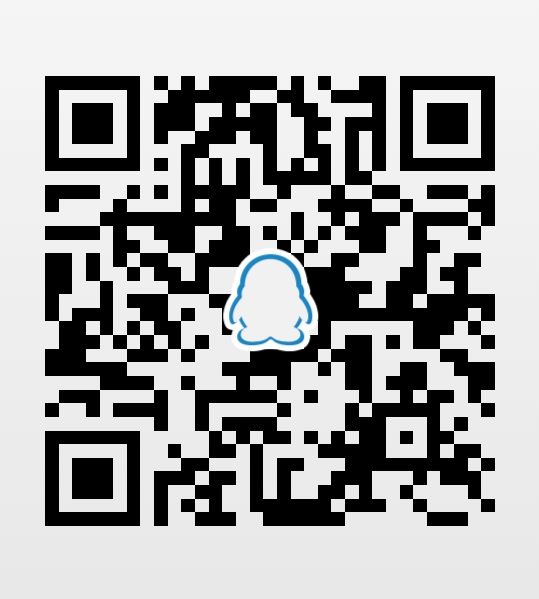 寒假期间每天坚持练琴，拍摄练琴时的全身照或小视频，尽可能标注拍照时间，并扫描二维码进行打卡，将每日照片上传。评选方式：根据每日线上打卡拍照记录进行评选。奖励：参与此活动同学打卡15天以上加3分素质学分。第一名获“努力之星”荣誉称号并荣获院级证书。视频优秀者推送至华大音院官方公众号。